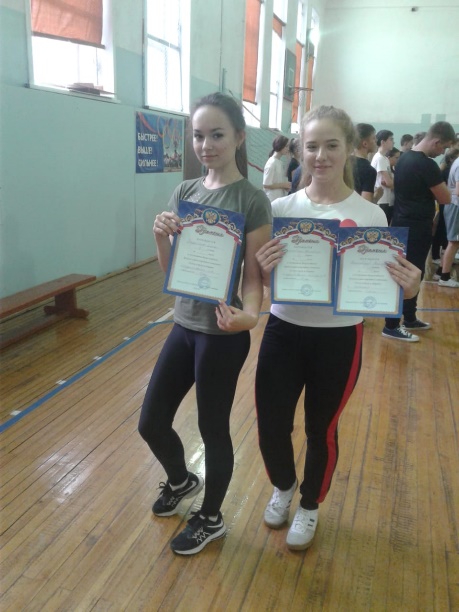 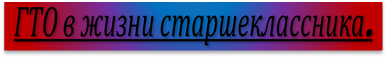 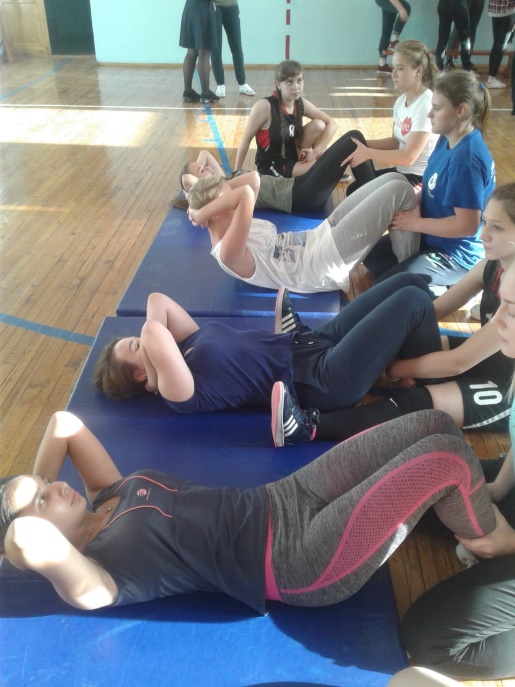 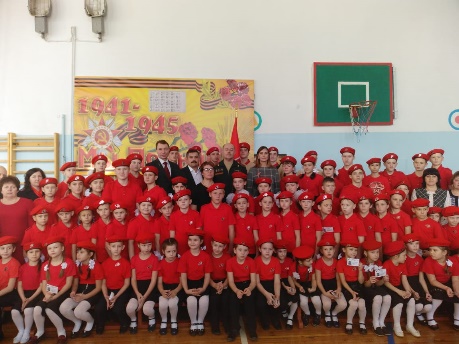 1.	Образовательные ресурсы сети Интернет - http://edu-top.ru/katalog/Раздел представляет перечень ресурсов по основным предметам образовательной программы основного общего и среднего (полного) общего образования. Ресурсы классифицированы по подразделам, строго соответствующим 13 основным дисциплинам общего образования. Ресурсы, включенные в раздел, содержат учебный и справочный материал, использовать который могут как педагоги, так и учащиеся. Электронные тесты, интерактивные модели, красочные иллюстрации, готовые разработки, тренажеры и другие учебно-методические материалы, содержащиеся в ресурсах раздела, помогут учителям подготовить и провести интересные, познавательные, яркие занятия, а ученикам — выполнить домашние задания, исследовательские проекты или другие виды самостоятельных работ. Раздел предназначен для учителей, методистов и учащихся образовательных учреждений.Есть раздел, который представляет ресурсы, посвященные условиям проведения и содержанию контрольно-измерительных материалов Единого государственного экзамена (ЕГЭ), содержащие инструкции по подготовке и проведению ЕГЭ. Благодаря приводимым в разделе ресурсам учащиеся и педагоги получат полную информацию о видах и содержании заданий, педагогические и психологические рекомендации по подготовке к ЕГЭ, сведения о вузах, принимающих студентов с учетом результатов ЕГЭ. Ресурсы раздела предназначены для администрации, методистов, учителей и учащихся образовательных учреждений, а также родителей.И еще масса полезной информации!2.	Национальная электронная библиотека — архив оцифрованных изданий, как в открытом доступе, так и ограниченных авторским правом. 3.	Грамота.ру — полезнейший ресурс, который пригодится не только школьникам, но и всем, кто желает писать грамотно.4.	Детская онлайн-библиотека — школьная программа по литературе за 1-11 класс.5.	Школьная математика — здесь есть объяснения материала, решения задач и примеров, шпаргалки с формулами. Информационный сайт ориентирован на помощь в решении заданий по математике для средней, начальной и старшей школы.6.	Географический справочник онлайн — справочные данные, физические карты и географический атлас.7.	Электронный учебник по биологии —доступные материалы по ботанике, зоологии, анатомии, биологии и экологии.8.	ChemNet — электронная библиотека учебных материалов по химии.9.	Физика.ру — сайт для учителей физики, учащихся 7-9 классов и их родителей.Для многих школьников выпускники являются примером, причём не только в учебе, но и в жизни. Большинство учеников с нетерпением ждут, когда же они станут теми самыми, на кого будут равняться остальные обучающиеся школы. Последний школьный год оставляет неизгладимое впечатление на выпускниках, за 9 месяцев они полностью переосмысливают школьный период своей жизни; одноклассники уже не так раздражают, учителя больше не враги, а друзья. Поэтому мне, будущей выпускнице, было интересно поговорить с ними, узнать, о чём они думают. Страшно ли тебе взрослеть?Федоренко: Страшно ли мне взрослеть? Если по Толкину, то я, как Фродо Бэггинс, нахожусь в том возрасте, который хоббиты считают беззаботным: между детством и тридцатью тремя годами.  Взрослеть? Время движется так быстро, что мы даже возраст свой осознать не успеваем.  Вот совсем недавно тебе 15, а вот тебе уже 18. Ты смотришь в зеркало и не понимаешь, что изменилось. Я остался точно такой, какой и был.  Поэтому нет, взрослеть не страшно, потому как ты этого не ощущаешь вовсе.  Шестовец: Безусловно, мне страшно взрослеть.  Когда тебя окружают родители, переживают, когда ты приходишь домой из школы, уже готова еда. А сейчас… Что нас ждёт во взрослой жизни? Доширак? Конечно, страшно. Не хочется покидать стены родительского дома и родной школы.О чём сожалеешь, покидая школу? Михайлов: Сожалею, скорее всего, о ссорах с одноклассниками и учителями, потому что, когда идёт эта рутинная учёба, ты этого не осознаёшь. Но потом, когда уже прошёл последний звонок, мы разошлись и, возможно, уже никогда не встретимся, ты понимаешь, что с этими людьми рука об руку мы прошли 11 лет, провели в школе больше времени, чем дома с родителями. За школьные годы эти люди стали очень близкими, почти родными. И вот эти ссоры, недомолвки. Хотелось бы их избежать.Федоренко: Ну как тебе сказать. Ни о чём. Зачем? Что-то упустил, ну и ладно. Тут важно смотреть на то, что было сделано, а не на то, что не удалось. Какие страхи мучили тебя в школьные годы?Якутенков: Как таковых страхов у меня не было, только с 5 по 7 класс боялся, что вдруг неожиданно учитель решит провести самостоятельную или контрольную, к которой ты будешь не готов. А потом, с класса 8, страхов не осталось вообще, потому что уже привык к этому ритму жизни.Невзгодова: Публичные выступления. Я всегда не любила выступать перед людьми. Даже сейчас интервью, а мне сложно. Но вот самый главный страх- это именно говорить перед людьми.  Я ходила на модельный, там не нужно было говорить, поэтому было легко. Но когда тебе нужно высказываться, к тому же тебе ещё могут задать вопросы, на которые нужно быстро найти ответы… Это для меня сложно. И я постоянно начинаю волноваться.Твоя формула успеха?Якутенков: У меня нет никакой формулы успеха, живу по правилу: «сначала делаешь ты- потом для тебя». Всё что я делал в 10-11 классах- готовился к экзаменам.Шестовец: В первую очередь это, конечно, заниматься. Нарешивать КИМы, учить теорию. Легко всё выучить за год, если ты будешь заниматься постоянно. А в целом, в школьные годы у меня не было никакой формулы успеха, просто училась и всё.Кто из учителей помог тебе стать личностью?Деменьтьева: Самый первый и самый важный учитель для меня - это моя мама, ведь именно она с самого детства вкладывала в меня самые лучшие качества, именно она помогла мне на начальном этапе. Мамины старания подхватил мой классный руководитель и учитель русского языка и литературы, Гуркова Виктория Алексеевна. Именно этот преподаватель на примере литературных героев и на примере личного опыта смог окончательно закрепить в моём сознании то, что когда-то говорила мне мама. Федоренко: Безусловно, наибольшее влияние на меня оказала Гуркова Виктория Алексеевна.  Мне кажется, что учителя литературы всегда играют огромную роль в становлении личности учеников, потому что очень важные темы поднимаются в литературных произведениях. Также немалую роль в моей жизни сыграла Киселёва Людмила Трофимовна. Благодаря ей понимаешь очень многое в жизни. Она настоящая, у неё нет маски строго учителя, она ведёт себя с учениками также, как и с остальными людьми.Этих двух преподавателей объединяет то, что им не плевать на своих учеников. Они приходят на уроки и погружаются в них, им интересно, чем живут их ученики. И это здорово. Думаю, что все учителя должны быть такими. Просто есть в нашей школе учителя, которые просто приходят, бездумно проводят урок и уходят. Учитель- это действительно призвание. И Викторию Алексеевну, и Людмилу Трофимовну можно смело назвать профессионалами своего дела.Что ты ждёшь от будущего?Якутенков: Довольно сложный вопрос. Пожалуй, я жду от будущего такой же яркой и интересной жизни, как в школьные годы. Не хочется ничего загадывать, просто хочется верить в лучшее.Федоренко: Чего вообще можно ждать от будущего? Будущего нет. Ты не можешь знать, что ждёт тебя завтра, через месяц, год.  Будущее оно сейчас. На данный момент мы сами являемся своим будущим. Будущего нет, потому что оно всегда идёт на шаг впереди, человек не в силах его застать. Я чего-то могу ждать от себя, но от будущего нет, это бессмысленно.Михайлов: Наверное, от будущего я жду, как и многие, всего самого хорошего: закончить университет, найти работу, обзавестись семьёй. Просто быть счастливым человеком. Вот такие наши прошлогодние выпускники: интересные, умные, необычные. Желаем ребятам удачи и ждём их в стенах школы.Шеремет Виктория, 11 «А»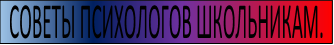 